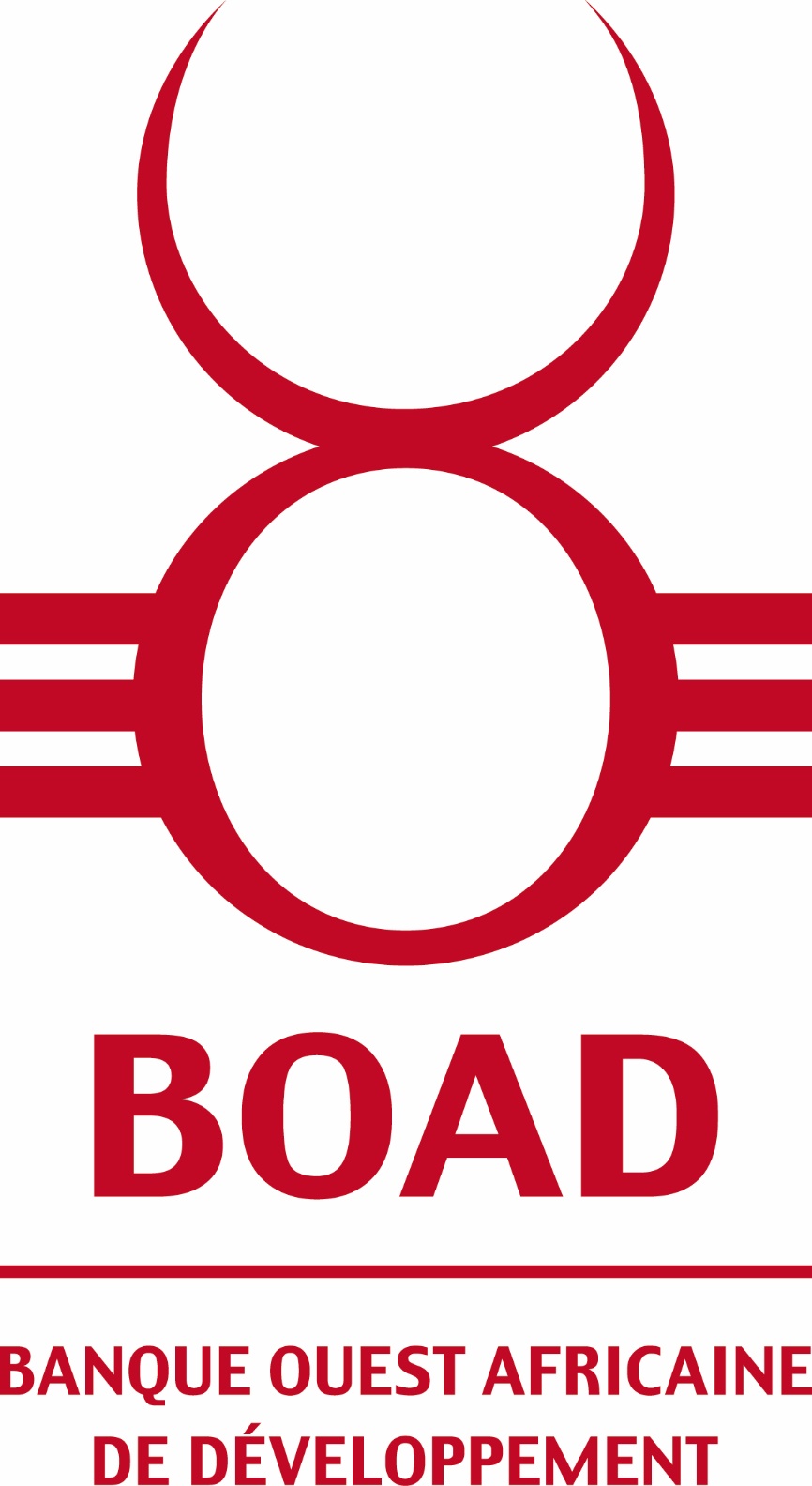 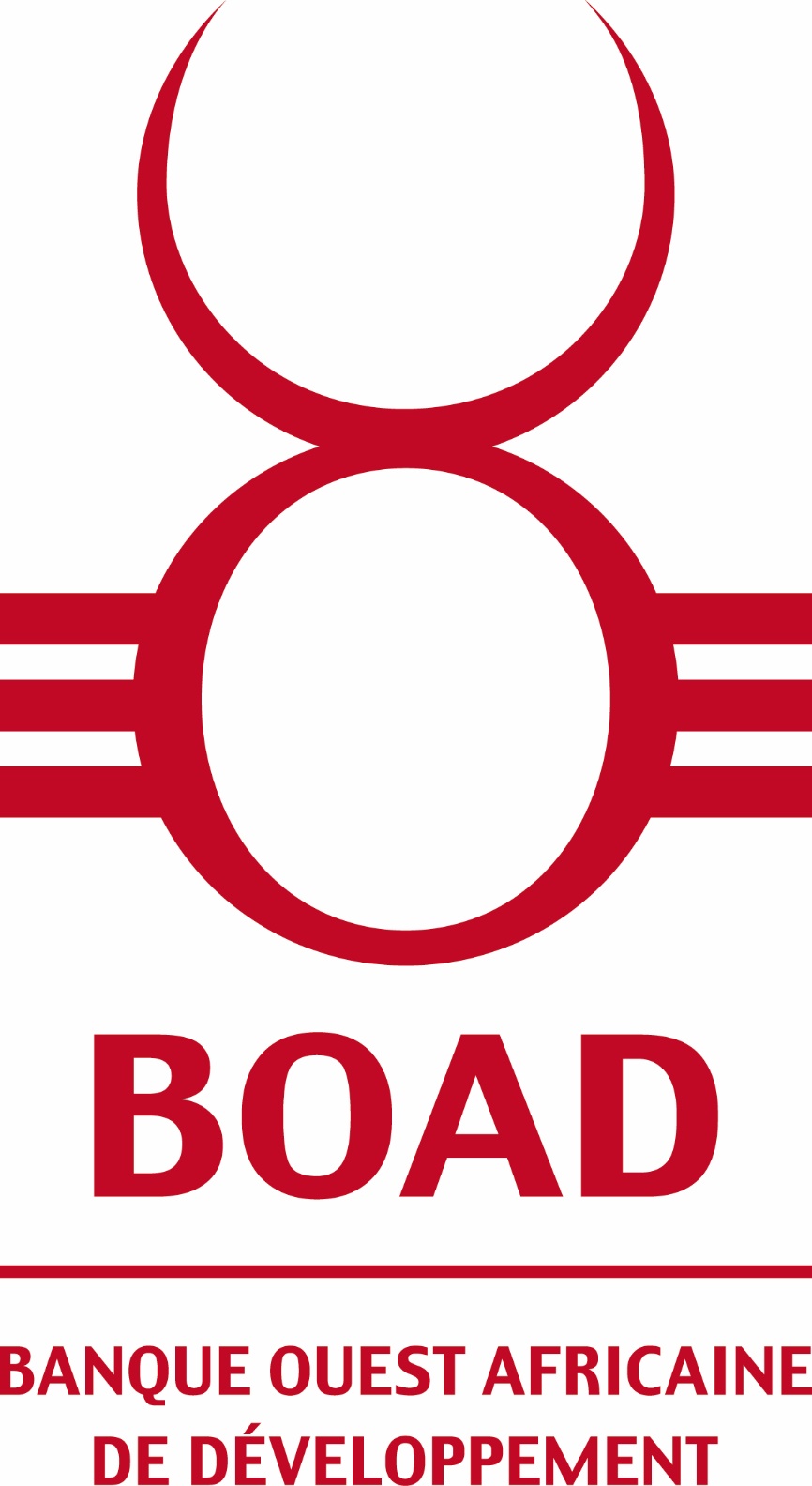 TERMES DE REFERENCERECRUTEMENT D’UN CONSULTANT SENIOR DEVELOPPEUR WEB ET SUPPORT AUX APPLICATIONS 1.        INTRODUCTION / CONTEXTEPour créer, fournir, partager et distribuer les connaissances et les informations en son sein, la Banque utilise ses applications VB et Web ainsi que ses sites Internet et Intranet. Ces technologies et outils présentent une importance capitale dans la conception, la navigation, la qualité de leur contenu, de leur apparence et de leurs fonctionnalités. A ce titre, une attention particulière, des revues périodiques du contenu et des services proposés sont essentielles afin d’améliorer l’accès, l’attraction et l’utilisation de ces outils ; ce qui motive l’appel à des compétences de développement VB et Web répondant à des applications utilisant les technologies les plus récentes dans la ligne de produits utilisée sur la plateforme de développement de la Banque.2.        OBJECTIFS DE LA MISSIONL’objectif principal de la mission est de fournir différentes compétences selon les besoins identifiés, en particulier de l’expertise en développement, maintenance et support aux applications VB.La division exploitation et production informatique veut renforcer son équipe en charge des applications pour gérer la maintenance de ses produits logiciels existants et le support.Cela peut inclure le développement d’applications de petite et moyenne taille, la mise à jour d’applications existantes, la configuration d’outils dédiés, la gestion de contenu et l’appui au personnel de la Banque.3.        ACTIVITES & LIVRABLESLe consultant expert VB aura pour tâche principale à maintenir et déployer des applications selon les spécifications et les priorités qui lui seront définies par le Chef de Projet avec lequel il aura à travailler. Entre autres, il aura à accomplir les tâches qui suivent :▪	Recueillir, analyser et documenter les besoins de modifications et d’évolutions des applications conformément à la procédure de développement des applications en vigueur à la Banque africaine de développement.▪	Développer   et   tester   les   applications   selon   les   exigences   des   standards   de développement en vigueur au sein de la division et en tenant compte des conditions exigées par l'assurance qualité interne.▪   Configurer des workflows▪	Produire la documentation adéquate appropriée à chaque étape du cycle de vie des applications▪   Former les utilisateurs.▪   Obtenir le formulaire d’acceptation des applications livrées.▪   Assister à déployer l’application.▪   Rendre compte périodiquement de son travail au Chef de projet avec lequel il travaille.▪   Assurer le transfert de connaissance au personnel de la Banque.▪   Préparer et faire approuver par le Chef de Projet, le rapport final de sa mission.Les activités couvrent la maintenance des applications et plateformes et leur configuration à savoir le Système de gestion des projets, des partenaires, des garanties des opérations bancaires, le système de gestion des prêts aux personnels, des stocks, le système SAP (FI, CO MM et HR), l’intranet, la gestion des ordres de mission, le développement d’interfaces d’intégration de données et d’applications, etc.4.        QUALIFICATIONS ET EXPERIENCES REQUISESLe candidat devra avoir les qualifications et compétences suivantes :vi.      Les compétences dans les domaines suivants :▪	Très bonne expérience en développement d'applications VB▪   Expertise dans la programmation orientée objet en utilisant Java▪   Bonne expérience dans les technologies SAP▪   Bonne expérience dans les technologies de workflow▪	Expérience de travail avec les institutions de développement ou de la grande industrie et/ou entreprise.▪   Maitrise des techniques et technologies de communication.▪   Maîtrise de l'anglais et du françaisvii.      Les qualités suivantes :▪	Une robuste expérience en développement Web sur VB ▪	Expérience de l’architecture SOA, des outils, SAPUI5▪   Une expérience éprouvée dans l’utilisation de Visual Code▪	Avoir une expérience réussie de l'authentification sur serveur LDAP (Active Directory de Microsoft Windows) à partir d'une application web VB▪   Une expérience éprouvée dans le déploiement d'applications sécurisée sousOracle et SQL Server▪   Compétence avancée dans l’utilisation des outils utilisant HTML5, JavaScript▪   Expérience sur les applications multi-sites.▪	Expertise dans les outils Microsoft Word, Excel et Powerpoint.▪   Intégration de solutions SAP, MS, Oracle▪   Capacité à travailler sous la double pression du temps et de l'exigence de qualité5.        GESTION/SUPERVISION DE LA MISSIONLe consultant effectuera sa mission sous la supervision du chef de division.6.        DUREE DE LA MISSIONLa mission est prévue pour Douze (12) mois. La date de commencement est 01 novembre 20197.        LOCALISATIONLa mission s’effectuera au siège de la Banque Ouest Africaine de Développement à Lomé, Togo.INFORMATIONS IMPOIRTANTESDirection émetteur de la demande :  Direction du Système d’Information (DSI)Lieu d'affectation : Lomé / TogoDurée de la mission : 12 mois.Date prévue du début de la mission : 01 novembre 2019Date limite pour exprimer l'intérêt : 30 septembre2019.Manifestation d'intérêt à soumettre par email à : tdalmeida@boad.org et labdou@boad.org au plus tard le 11 septembre 2019 à 17H T.U.Toutes les questions et clarifications nécessaires seront à adresser à :Email : tdalmeida@boad.org / labdou@boad.orgMODELE DE CV A JOINDREVeuillez joindre votre Curriculum Vitae à jour (en français), selon le format indiqué ci-dessous.MODELE DE CURRICULUM VITAE (CV)Titre de la mission : Département :Nom :                                                                                     Prénoms :Date de naissance :                                                                Nationalité : Adresse :                                                                                Pays : Téléphone :                                                                            E-mail :Qualifications clés:Veuillez (i) donner un aperçu des expériences et formations les plus pertinentes pour les tâches relatives à la mission (ii) indiquer le niveau de responsabilités exercées.  Utilisez jusqu'à une demi-page.Education (enseignement supérieur uniquement) :Formation professionnelle:Fonctions exercées:Commencer par l'emploi le plus récent.  Pour chaque fonction exercée depuis le master, veuillez indiquer :-    Nom de l’employeur-    Genre d’activité de l’employeur-    Période en précisant la date de début et fin-    Titre / fonction-    Lieu de la fonction-    Brèves description des tâches et responsabilités principales-    Technologies/frameworks utiliséesRéférence :Donnez le nom et l'adresse de trois personnes n'ayant avec vous aucun lien de parenté et connaissant votre moralité et vos titres.Je certifie que les déclarations que j'ai faites en réponses aux questions ci-dessus sont toutes, dans la mesure où je puis en être certain(e), vraies, complètes et exactes. Je prends note du fait que toute déclaration inexacte ou omission importante dans une notice personnelle ou dans toute autre pièce requise par la Banque Ouest Africaine de Développement m'expose au rejet de macandidature, à l’annulation de mon Contrat ou à toute autre pénalité administrative de la part de la Banque. La Banque Ouest Africaine de Développement pourra faire vérifier toutes les déclarations contenues dans la présente demande.Date :  	SignatureAvez-vous des parents (conjoint/partenaire, père/mère, frère/sœur,fils/fille, etc.) employés par la Banque Ouest Africaine de Développement ?Avez-vous des parents (conjoint/partenaire, père/mère, frère/sœur,fils/fille, etc.) employés par la Banque Ouest Africaine de Développement ?Avez-vous des parents (conjoint/partenaire, père/mère, frère/sœur,fils/fille, etc.) employés par la Banque Ouest Africaine de Développement ?Oui      NonSi ”oui”, veuillez remplir les informations suivantes:NomDegré de parentéUnité organisationnelleLieu d’affectationConnaissances des languesLisez-vousEcrivez-vousParlez-vousAnglaisPassableBienTrès bienPassableBienTrès bienPassableBienTrès bienFrançaisPassableBienTrès bienPassableBienTrès bienPassableBienTrès bienAutres             (à préciser) :PassableBienTrès bienPassableBienTrès bienPassableBienTrès bienNom   de   l'Etablissement   - Ville - PaysNom   de   l'Etablissement   - Ville - PaysPériodePériodeDiplôme ObtenuDiplôme ObtenuDiplôme ObtenuDiplôme ObtenuSujet              d'étude principalSujet              d'étude principalSujet              d'étude principalDeANom et lieu de l'Institut de formationType de formationPériodePériodeCertificats   ou   diplômes obtenusNom et lieu de l'Institut de formationType de formationDeACertificats   ou   diplômes obtenus